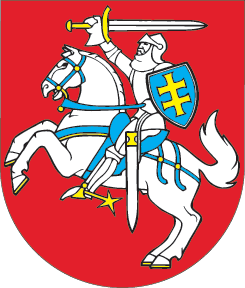 LIETUVOS RESPUBLIKOSLIETUVOS NACIONALINIO RADIJO IR TELEVIZIJOS ĮSTATYMO NR. I-1571 9 STRAIPSNIO PAKEITIMOĮSTATYMAS2016 m. gruodžio 15 d. Nr. XIII-113Vilnius1 straipsnis. 9 straipsnio pakeitimas1. Pakeisti 9 straipsnio 3 dalį ir ją išdėstyti taip:„3. Tarybos sudarymą organizuoja Seimo Kultūros komitetas. Jis kviečia pirmąjį Tarybos posėdį, kuriame Tarybos nariai paprasta visų Tarybos narių balsų dauguma 3 metams išsirenka Tarybos pirmininką.“2. Pakeisti 9 straipsnio 9 dalį ir ją išdėstyti taip:„9. Kai Taryba atsistatydina, Seimo Kultūros komitetas ne vėliau kaip per 10 dienų kreipiasi į institucijas, paskyrusias ar delegavusias Tarybos narius, prašydamas paskirti Tarybos narius.“3. Pakeisti 9 straipsnio 10 dalį ir ją išdėstyti taip:„10. Institucijos, įgaliotos skirti Tarybos narius, privalo juos paskirti ne vėliau kaip per 10 dienų nuo Seimo Kultūros komiteto kreipimosi dienos. Paskyrus visus Tarybos narius, Seimo Kultūros komitetas ne vėliau kaip per 10 dienų organizuoja Tarybos pirmininko rinkimą. Tarybos pirmininkas renkamas 3 metams paprasta visų Tarybos narių balsų dauguma, jeigu nesusidaro daugiau kaip dvi kadencijos iš eilės. Tarybos pirmininko pavaduotojas renkamas ta pačia tvarka Tarybos pirmininko teikimu.“Skelbiu šį Lietuvos Respublikos Seimo priimtą įstatymą.Respublikos Prezidentė	Dalia Grybauskaitė